1.1. Описание услуги1.1. Описание услуги1.1. Описание услуги1.1. Описание услуги1.1. Описание услуги1.1. Описание услуги1.1. Описание услугиВ рамках предоставления ИТ услуги осуществляется: Предоставление вычислительных ресурсов в виде виртуальной машины, эмулирующей работу отдельного рабочего места пользователя, расположенного в корпоративном ЦОД и обеспечивающего защищенный удаленный доступ к корпоративным информационным системам из сети Интернет и КСПД (КУРС HotDesk). КУРС HotDesk это предоставление системы КУРС из сети КСПД на территории заказчика.В рамках предоставления ИТ услуги осуществляется: Предоставление вычислительных ресурсов в виде виртуальной машины, эмулирующей работу отдельного рабочего места пользователя, расположенного в корпоративном ЦОД и обеспечивающего защищенный удаленный доступ к корпоративным информационным системам из сети Интернет и КСПД (КУРС HotDesk). КУРС HotDesk это предоставление системы КУРС из сети КСПД на территории заказчика.В рамках предоставления ИТ услуги осуществляется: Предоставление вычислительных ресурсов в виде виртуальной машины, эмулирующей работу отдельного рабочего места пользователя, расположенного в корпоративном ЦОД и обеспечивающего защищенный удаленный доступ к корпоративным информационным системам из сети Интернет и КСПД (КУРС HotDesk). КУРС HotDesk это предоставление системы КУРС из сети КСПД на территории заказчика.В рамках предоставления ИТ услуги осуществляется: Предоставление вычислительных ресурсов в виде виртуальной машины, эмулирующей работу отдельного рабочего места пользователя, расположенного в корпоративном ЦОД и обеспечивающего защищенный удаленный доступ к корпоративным информационным системам из сети Интернет и КСПД (КУРС HotDesk). КУРС HotDesk это предоставление системы КУРС из сети КСПД на территории заказчика.В рамках предоставления ИТ услуги осуществляется: Предоставление вычислительных ресурсов в виде виртуальной машины, эмулирующей работу отдельного рабочего места пользователя, расположенного в корпоративном ЦОД и обеспечивающего защищенный удаленный доступ к корпоративным информационным системам из сети Интернет и КСПД (КУРС HotDesk). КУРС HotDesk это предоставление системы КУРС из сети КСПД на территории заказчика.В рамках предоставления ИТ услуги осуществляется: Предоставление вычислительных ресурсов в виде виртуальной машины, эмулирующей работу отдельного рабочего места пользователя, расположенного в корпоративном ЦОД и обеспечивающего защищенный удаленный доступ к корпоративным информационным системам из сети Интернет и КСПД (КУРС HotDesk). КУРС HotDesk это предоставление системы КУРС из сети КСПД на территории заказчика.В рамках предоставления ИТ услуги осуществляется: Предоставление вычислительных ресурсов в виде виртуальной машины, эмулирующей работу отдельного рабочего места пользователя, расположенного в корпоративном ЦОД и обеспечивающего защищенный удаленный доступ к корпоративным информационным системам из сети Интернет и КСПД (КУРС HotDesk). КУРС HotDesk это предоставление системы КУРС из сети КСПД на территории заказчика.1.2. Способ подключения к ИТ-системе (если необходимо и в зависимости от технической возможности организации)1.2. Способ подключения к ИТ-системе (если необходимо и в зависимости от технической возможности организации)1.2. Способ подключения к ИТ-системе (если необходимо и в зависимости от технической возможности организации)1.2. Способ подключения к ИТ-системе (если необходимо и в зависимости от технической возможности организации)1.2. Способ подключения к ИТ-системе (если необходимо и в зависимости от технической возможности организации)1.2. Способ подключения к ИТ-системе (если необходимо и в зависимости от технической возможности организации)1.2. Способ подключения к ИТ-системе (если необходимо и в зависимости от технической возможности организации)	Ярлык на Портале терминальных приложений	Прямая ссылка на Web-ресурс из КСПД	Прямая ссылка на Web-ресурс из Интернет (требуется СКЗИ на АРМ / не требуется)	«Толстый клиент» на АРМ пользователя (требуется СКЗИ на АРМ / не требуется)Другой способ: Ноутбук, тонкий клиент.	Ярлык на Портале терминальных приложений	Прямая ссылка на Web-ресурс из КСПД	Прямая ссылка на Web-ресурс из Интернет (требуется СКЗИ на АРМ / не требуется)	«Толстый клиент» на АРМ пользователя (требуется СКЗИ на АРМ / не требуется)Другой способ: Ноутбук, тонкий клиент.	Ярлык на Портале терминальных приложений	Прямая ссылка на Web-ресурс из КСПД	Прямая ссылка на Web-ресурс из Интернет (требуется СКЗИ на АРМ / не требуется)	«Толстый клиент» на АРМ пользователя (требуется СКЗИ на АРМ / не требуется)Другой способ: Ноутбук, тонкий клиент.	Ярлык на Портале терминальных приложений	Прямая ссылка на Web-ресурс из КСПД	Прямая ссылка на Web-ресурс из Интернет (требуется СКЗИ на АРМ / не требуется)	«Толстый клиент» на АРМ пользователя (требуется СКЗИ на АРМ / не требуется)Другой способ: Ноутбук, тонкий клиент.	Ярлык на Портале терминальных приложений	Прямая ссылка на Web-ресурс из КСПД	Прямая ссылка на Web-ресурс из Интернет (требуется СКЗИ на АРМ / не требуется)	«Толстый клиент» на АРМ пользователя (требуется СКЗИ на АРМ / не требуется)Другой способ: Ноутбук, тонкий клиент.	Ярлык на Портале терминальных приложений	Прямая ссылка на Web-ресурс из КСПД	Прямая ссылка на Web-ресурс из Интернет (требуется СКЗИ на АРМ / не требуется)	«Толстый клиент» на АРМ пользователя (требуется СКЗИ на АРМ / не требуется)Другой способ: Ноутбук, тонкий клиент.	Ярлык на Портале терминальных приложений	Прямая ссылка на Web-ресурс из КСПД	Прямая ссылка на Web-ресурс из Интернет (требуется СКЗИ на АРМ / не требуется)	«Толстый клиент» на АРМ пользователя (требуется СКЗИ на АРМ / не требуется)Другой способ: Ноутбук, тонкий клиент.1.3. Группа корпоративных бизнес-процессов / сценариев, поддерживаемых в рамках услуги   1.3. Группа корпоративных бизнес-процессов / сценариев, поддерживаемых в рамках услуги   1.3. Группа корпоративных бизнес-процессов / сценариев, поддерживаемых в рамках услуги   1.3. Группа корпоративных бизнес-процессов / сценариев, поддерживаемых в рамках услуги   1.3. Группа корпоративных бизнес-процессов / сценариев, поддерживаемых в рамках услуги   1.3. Группа корпоративных бизнес-процессов / сценариев, поддерживаемых в рамках услуги   1.3. Группа корпоративных бизнес-процессов / сценариев, поддерживаемых в рамках услуги   Бизнес-сценарий № 1. Поддержка работоспособности КУРС из сети ИнтернетБизнес-сценарий № 2. Поддержка работоспособности КУРС из сети Интернет и КСПД (КУРС HotDesk)Бизнес-сценарий № 3. Поддержка работоспособности КУРС из сети КСПД (КУРС HotDesk)Бизнес-сценарий № 4. Поддержка работоспособности КУРС из сети Интернет и КСПД с поддержкой 3D ускорения (КУРС 3D)Бизнес-сценарий № 1. Поддержка работоспособности КУРС из сети ИнтернетБизнес-сценарий № 2. Поддержка работоспособности КУРС из сети Интернет и КСПД (КУРС HotDesk)Бизнес-сценарий № 3. Поддержка работоспособности КУРС из сети КСПД (КУРС HotDesk)Бизнес-сценарий № 4. Поддержка работоспособности КУРС из сети Интернет и КСПД с поддержкой 3D ускорения (КУРС 3D)Бизнес-сценарий № 1. Поддержка работоспособности КУРС из сети ИнтернетБизнес-сценарий № 2. Поддержка работоспособности КУРС из сети Интернет и КСПД (КУРС HotDesk)Бизнес-сценарий № 3. Поддержка работоспособности КУРС из сети КСПД (КУРС HotDesk)Бизнес-сценарий № 4. Поддержка работоспособности КУРС из сети Интернет и КСПД с поддержкой 3D ускорения (КУРС 3D)Бизнес-сценарий № 1. Поддержка работоспособности КУРС из сети ИнтернетБизнес-сценарий № 2. Поддержка работоспособности КУРС из сети Интернет и КСПД (КУРС HotDesk)Бизнес-сценарий № 3. Поддержка работоспособности КУРС из сети КСПД (КУРС HotDesk)Бизнес-сценарий № 4. Поддержка работоспособности КУРС из сети Интернет и КСПД с поддержкой 3D ускорения (КУРС 3D)Бизнес-сценарий № 1. Поддержка работоспособности КУРС из сети ИнтернетБизнес-сценарий № 2. Поддержка работоспособности КУРС из сети Интернет и КСПД (КУРС HotDesk)Бизнес-сценарий № 3. Поддержка работоспособности КУРС из сети КСПД (КУРС HotDesk)Бизнес-сценарий № 4. Поддержка работоспособности КУРС из сети Интернет и КСПД с поддержкой 3D ускорения (КУРС 3D)Бизнес-сценарий № 1. Поддержка работоспособности КУРС из сети ИнтернетБизнес-сценарий № 2. Поддержка работоспособности КУРС из сети Интернет и КСПД (КУРС HotDesk)Бизнес-сценарий № 3. Поддержка работоспособности КУРС из сети КСПД (КУРС HotDesk)Бизнес-сценарий № 4. Поддержка работоспособности КУРС из сети Интернет и КСПД с поддержкой 3D ускорения (КУРС 3D)Бизнес-сценарий № 1. Поддержка работоспособности КУРС из сети ИнтернетБизнес-сценарий № 2. Поддержка работоспособности КУРС из сети Интернет и КСПД (КУРС HotDesk)Бизнес-сценарий № 3. Поддержка работоспособности КУРС из сети КСПД (КУРС HotDesk)Бизнес-сценарий № 4. Поддержка работоспособности КУРС из сети Интернет и КСПД с поддержкой 3D ускорения (КУРС 3D)1.4. Интеграция с корпоративными ИТ-системами1.4. Интеграция с корпоративными ИТ-системами1.4. Интеграция с корпоративными ИТ-системами1.4. Интеграция с корпоративными ИТ-системами1.4. Интеграция с корпоративными ИТ-системами1.4. Интеграция с корпоративными ИТ-системами1.4. Интеграция с корпоративными ИТ-системамиИТ-системаГруппа процессовГруппа процессовГруппа процессовГруппа процессовГруппа процессовПлатформа биометрической аутентификации (ПБА).Только в случае необходимости ее подключения.В рамках ПБА предполагается обработка персональных данных пользователей, в том числе биометрических персональных данных. Процесс обработки персональных данных, процесс взаимодействия Заказчика и Исполнителя описан в Приложении № 1. В рамках ПБА предполагается обработка персональных данных пользователей, в том числе биометрических персональных данных. Процесс обработки персональных данных, процесс взаимодействия Заказчика и Исполнителя описан в Приложении № 1. В рамках ПБА предполагается обработка персональных данных пользователей, в том числе биометрических персональных данных. Процесс обработки персональных данных, процесс взаимодействия Заказчика и Исполнителя описан в Приложении № 1. В рамках ПБА предполагается обработка персональных данных пользователей, в том числе биометрических персональных данных. Процесс обработки персональных данных, процесс взаимодействия Заказчика и Исполнителя описан в Приложении № 1. В рамках ПБА предполагается обработка персональных данных пользователей, в том числе биометрических персональных данных. Процесс обработки персональных данных, процесс взаимодействия Заказчика и Исполнителя описан в Приложении № 1. 1.5. Интеграция с внешними ИТ-системами1.5. Интеграция с внешними ИТ-системами1.5. Интеграция с внешними ИТ-системами1.5. Интеграция с внешними ИТ-системами1.5. Интеграция с внешними ИТ-системами1.5. Интеграция с внешними ИТ-системами1.5. Интеграция с внешними ИТ-системамиИТ-системаГруппа процессовГруппа процессовГруппа процессовГруппа процессовГруппа процессовДля данной услуги не применяетсяДля данной услуги не применяетсяДля данной услуги не применяетсяДля данной услуги не применяетсяДля данной услуги не применяется1.6. Состав услуги1.6. Состав услуги1.6. Состав услуги1.6. Состав услуги1.6. Состав услуги1.6. Состав услуги1.6. Состав услугиЦентр поддержки пользователей- Прием, обработка, регистрация и маршрутизация поступающих обращений от пользователей; - Первичный анализ листов исполнения.- Прием, обработка, регистрация и маршрутизация поступающих обращений от пользователей; - Первичный анализ листов исполнения.- Прием, обработка, регистрация и маршрутизация поступающих обращений от пользователей; - Первичный анализ листов исполнения.- Прием, обработка, регистрация и маршрутизация поступающих обращений от пользователей; - Первичный анализ листов исполнения.- Прием, обработка, регистрация и маршрутизация поступающих обращений от пользователей; - Первичный анализ листов исполнения.ИТ-инфраструктура поднять над ФПВ рамках предоставления услуги Исполнитель осуществляет выполнение следующего перечня основных операций и работ: - Предоставление Заказчику ресурсов в виде виртуальной машины, эмулирующей работу отдельного рабочего места пользователя, расположенного в корпоративном ЦОД и обеспечивающего защищенный удаленный доступ к корпоративным информационным системам из сети Интернет или КСПД;В рамках предоставления услуги Исполнитель осуществляет выполнение следующего перечня основных операций и работ: - Предоставление Заказчику ресурсов в виде виртуальной машины, эмулирующей работу отдельного рабочего места пользователя, расположенного в корпоративном ЦОД и обеспечивающего защищенный удаленный доступ к корпоративным информационным системам из сети Интернет или КСПД;В рамках предоставления услуги Исполнитель осуществляет выполнение следующего перечня основных операций и работ: - Предоставление Заказчику ресурсов в виде виртуальной машины, эмулирующей работу отдельного рабочего места пользователя, расположенного в корпоративном ЦОД и обеспечивающего защищенный удаленный доступ к корпоративным информационным системам из сети Интернет или КСПД;В рамках предоставления услуги Исполнитель осуществляет выполнение следующего перечня основных операций и работ: - Предоставление Заказчику ресурсов в виде виртуальной машины, эмулирующей работу отдельного рабочего места пользователя, расположенного в корпоративном ЦОД и обеспечивающего защищенный удаленный доступ к корпоративным информационным системам из сети Интернет или КСПД;В рамках предоставления услуги Исполнитель осуществляет выполнение следующего перечня основных операций и работ: - Предоставление Заказчику ресурсов в виде виртуальной машины, эмулирующей работу отдельного рабочего места пользователя, расположенного в корпоративном ЦОД и обеспечивающего защищенный удаленный доступ к корпоративным информационным системам из сети Интернет или КСПД;Функциональная поддержкаБизнес-сценарий № 1 – Подключение к КУРС из сети Интернет:	Консультации пользователей в части подключения к Системе КУРС в объеме реализованных бизнес-процессов;	Актуализация технической документации и необходимых справочных материалов (Инструкции, FAQ, описания);	Диагностика и устранение возникающих инцидентов и проблем в рамках поступающих обращений на систему КУРС.Бизнес-сценарий № 2 - Поддержка работоспособности КУРС из сети Интернет и КСПД (КУРС HotDesk):	Консультации пользователей в части подключения к Системе КУРС и КУРС HotDesk в объеме реализованных бизнес-процессов;	Актуализация технической документации и необходимых справочных материалов (Инструкции, FAQ, описания);	Диагностика и устранение возникающих инцидентов и проблем в рамках поступающих обращений на систему КУРС и КУРС HotDesk;	Разработка технического решения для создания системы КУРС HotDesk и развертывание системы на предприятии заказчика;	Согласование системы КУРС HotDesk с ИБ ГА и ГК;Бизнес-сценарий № 3 - Поддержка работоспособности КУРС из сети КСПД (КУРС HotDesk): 	Разработка технического решения для создания системы КУРС HotDesk и развертывание системы на предприятии заказчика;	Согласование системы КУРС HotDesk с ИБ ГА и ГК;	Консультации пользователей в части подключения к Системе КУРС HotDesk в объеме реализованных бизнес-процессов;	Актуализация технической документации и необходимых справочных материалов (Инструкции, FAQ, описания);	Диагностика и устранение возникающих инцидентов и проблем в рамках поступающих обращений на систему КУРС HotDesk;Бизнес-сценарий № 4. Поддержка работоспособности КУРС из сети Интернет и КСПД с поддержкой 3D ускорения (КУРС 3D):	Предоставление виртуальных рабочих мест КУРС 3D ускорителями;	Консультации пользователей в части подключения к Системе КУРС 3D в объеме реализованных бизнес-процессов;	Актуализация технической документации и необходимых справочных материалов (Инструкции, FAQ, описания);	Диагностика и устранение возникающих инцидентов и проблем в рамках поступающих обращений на систему КУРС 3D.Бизнес-сценарий № 1 – Подключение к КУРС из сети Интернет:	Консультации пользователей в части подключения к Системе КУРС в объеме реализованных бизнес-процессов;	Актуализация технической документации и необходимых справочных материалов (Инструкции, FAQ, описания);	Диагностика и устранение возникающих инцидентов и проблем в рамках поступающих обращений на систему КУРС.Бизнес-сценарий № 2 - Поддержка работоспособности КУРС из сети Интернет и КСПД (КУРС HotDesk):	Консультации пользователей в части подключения к Системе КУРС и КУРС HotDesk в объеме реализованных бизнес-процессов;	Актуализация технической документации и необходимых справочных материалов (Инструкции, FAQ, описания);	Диагностика и устранение возникающих инцидентов и проблем в рамках поступающих обращений на систему КУРС и КУРС HotDesk;	Разработка технического решения для создания системы КУРС HotDesk и развертывание системы на предприятии заказчика;	Согласование системы КУРС HotDesk с ИБ ГА и ГК;Бизнес-сценарий № 3 - Поддержка работоспособности КУРС из сети КСПД (КУРС HotDesk): 	Разработка технического решения для создания системы КУРС HotDesk и развертывание системы на предприятии заказчика;	Согласование системы КУРС HotDesk с ИБ ГА и ГК;	Консультации пользователей в части подключения к Системе КУРС HotDesk в объеме реализованных бизнес-процессов;	Актуализация технической документации и необходимых справочных материалов (Инструкции, FAQ, описания);	Диагностика и устранение возникающих инцидентов и проблем в рамках поступающих обращений на систему КУРС HotDesk;Бизнес-сценарий № 4. Поддержка работоспособности КУРС из сети Интернет и КСПД с поддержкой 3D ускорения (КУРС 3D):	Предоставление виртуальных рабочих мест КУРС 3D ускорителями;	Консультации пользователей в части подключения к Системе КУРС 3D в объеме реализованных бизнес-процессов;	Актуализация технической документации и необходимых справочных материалов (Инструкции, FAQ, описания);	Диагностика и устранение возникающих инцидентов и проблем в рамках поступающих обращений на систему КУРС 3D.Бизнес-сценарий № 1 – Подключение к КУРС из сети Интернет:	Консультации пользователей в части подключения к Системе КУРС в объеме реализованных бизнес-процессов;	Актуализация технической документации и необходимых справочных материалов (Инструкции, FAQ, описания);	Диагностика и устранение возникающих инцидентов и проблем в рамках поступающих обращений на систему КУРС.Бизнес-сценарий № 2 - Поддержка работоспособности КУРС из сети Интернет и КСПД (КУРС HotDesk):	Консультации пользователей в части подключения к Системе КУРС и КУРС HotDesk в объеме реализованных бизнес-процессов;	Актуализация технической документации и необходимых справочных материалов (Инструкции, FAQ, описания);	Диагностика и устранение возникающих инцидентов и проблем в рамках поступающих обращений на систему КУРС и КУРС HotDesk;	Разработка технического решения для создания системы КУРС HotDesk и развертывание системы на предприятии заказчика;	Согласование системы КУРС HotDesk с ИБ ГА и ГК;Бизнес-сценарий № 3 - Поддержка работоспособности КУРС из сети КСПД (КУРС HotDesk): 	Разработка технического решения для создания системы КУРС HotDesk и развертывание системы на предприятии заказчика;	Согласование системы КУРС HotDesk с ИБ ГА и ГК;	Консультации пользователей в части подключения к Системе КУРС HotDesk в объеме реализованных бизнес-процессов;	Актуализация технической документации и необходимых справочных материалов (Инструкции, FAQ, описания);	Диагностика и устранение возникающих инцидентов и проблем в рамках поступающих обращений на систему КУРС HotDesk;Бизнес-сценарий № 4. Поддержка работоспособности КУРС из сети Интернет и КСПД с поддержкой 3D ускорения (КУРС 3D):	Предоставление виртуальных рабочих мест КУРС 3D ускорителями;	Консультации пользователей в части подключения к Системе КУРС 3D в объеме реализованных бизнес-процессов;	Актуализация технической документации и необходимых справочных материалов (Инструкции, FAQ, описания);	Диагностика и устранение возникающих инцидентов и проблем в рамках поступающих обращений на систему КУРС 3D.Бизнес-сценарий № 1 – Подключение к КУРС из сети Интернет:	Консультации пользователей в части подключения к Системе КУРС в объеме реализованных бизнес-процессов;	Актуализация технической документации и необходимых справочных материалов (Инструкции, FAQ, описания);	Диагностика и устранение возникающих инцидентов и проблем в рамках поступающих обращений на систему КУРС.Бизнес-сценарий № 2 - Поддержка работоспособности КУРС из сети Интернет и КСПД (КУРС HotDesk):	Консультации пользователей в части подключения к Системе КУРС и КУРС HotDesk в объеме реализованных бизнес-процессов;	Актуализация технической документации и необходимых справочных материалов (Инструкции, FAQ, описания);	Диагностика и устранение возникающих инцидентов и проблем в рамках поступающих обращений на систему КУРС и КУРС HotDesk;	Разработка технического решения для создания системы КУРС HotDesk и развертывание системы на предприятии заказчика;	Согласование системы КУРС HotDesk с ИБ ГА и ГК;Бизнес-сценарий № 3 - Поддержка работоспособности КУРС из сети КСПД (КУРС HotDesk): 	Разработка технического решения для создания системы КУРС HotDesk и развертывание системы на предприятии заказчика;	Согласование системы КУРС HotDesk с ИБ ГА и ГК;	Консультации пользователей в части подключения к Системе КУРС HotDesk в объеме реализованных бизнес-процессов;	Актуализация технической документации и необходимых справочных материалов (Инструкции, FAQ, описания);	Диагностика и устранение возникающих инцидентов и проблем в рамках поступающих обращений на систему КУРС HotDesk;Бизнес-сценарий № 4. Поддержка работоспособности КУРС из сети Интернет и КСПД с поддержкой 3D ускорения (КУРС 3D):	Предоставление виртуальных рабочих мест КУРС 3D ускорителями;	Консультации пользователей в части подключения к Системе КУРС 3D в объеме реализованных бизнес-процессов;	Актуализация технической документации и необходимых справочных материалов (Инструкции, FAQ, описания);	Диагностика и устранение возникающих инцидентов и проблем в рамках поступающих обращений на систему КУРС 3D.Бизнес-сценарий № 1 – Подключение к КУРС из сети Интернет:	Консультации пользователей в части подключения к Системе КУРС в объеме реализованных бизнес-процессов;	Актуализация технической документации и необходимых справочных материалов (Инструкции, FAQ, описания);	Диагностика и устранение возникающих инцидентов и проблем в рамках поступающих обращений на систему КУРС.Бизнес-сценарий № 2 - Поддержка работоспособности КУРС из сети Интернет и КСПД (КУРС HotDesk):	Консультации пользователей в части подключения к Системе КУРС и КУРС HotDesk в объеме реализованных бизнес-процессов;	Актуализация технической документации и необходимых справочных материалов (Инструкции, FAQ, описания);	Диагностика и устранение возникающих инцидентов и проблем в рамках поступающих обращений на систему КУРС и КУРС HotDesk;	Разработка технического решения для создания системы КУРС HotDesk и развертывание системы на предприятии заказчика;	Согласование системы КУРС HotDesk с ИБ ГА и ГК;Бизнес-сценарий № 3 - Поддержка работоспособности КУРС из сети КСПД (КУРС HotDesk): 	Разработка технического решения для создания системы КУРС HotDesk и развертывание системы на предприятии заказчика;	Согласование системы КУРС HotDesk с ИБ ГА и ГК;	Консультации пользователей в части подключения к Системе КУРС HotDesk в объеме реализованных бизнес-процессов;	Актуализация технической документации и необходимых справочных материалов (Инструкции, FAQ, описания);	Диагностика и устранение возникающих инцидентов и проблем в рамках поступающих обращений на систему КУРС HotDesk;Бизнес-сценарий № 4. Поддержка работоспособности КУРС из сети Интернет и КСПД с поддержкой 3D ускорения (КУРС 3D):	Предоставление виртуальных рабочих мест КУРС 3D ускорителями;	Консультации пользователей в части подключения к Системе КУРС 3D в объеме реализованных бизнес-процессов;	Актуализация технической документации и необходимых справочных материалов (Инструкции, FAQ, описания);	Диагностика и устранение возникающих инцидентов и проблем в рамках поступающих обращений на систему КУРС 3D.Поддержка интеграционных процессовДля данной услуги не применяетсяДля данной услуги не применяетсяДля данной услуги не применяетсяДля данной услуги не применяетсяДля данной услуги не применяетсяПоддержка интеграционных процессовДля данной услуги не применяетсяДля данной услуги не применяетсяДля данной услуги не применяетсяДля данной услуги не применяетсяДля данной услуги не применяетсяМодификация ИТ-системыРазвитие и модификация ИТ-системы в части реализации нового функционала в рамках настоящей услуги не осуществляетсяРазвитие и модификация ИТ-системы в части реализации нового функционала в рамках настоящей услуги не осуществляетсяРазвитие и модификация ИТ-системы в части реализации нового функционала в рамках настоящей услуги не осуществляетсяРазвитие и модификация ИТ-системы в части реализации нового функционала в рамках настоящей услуги не осуществляетсяРазвитие и модификация ИТ-системы в части реализации нового функционала в рамках настоящей услуги не осуществляется1.7. Наименование и место хранения пользовательской документации:1.7. Наименование и место хранения пользовательской документации:1.7. Наименование и место хранения пользовательской документации:1.7. Наименование и место хранения пользовательской документации:1.7. Наименование и место хранения пользовательской документации:1.7. Наименование и место хранения пользовательской документации:1.7. Наименование и место хранения пользовательской документации:	ИТ-системаДля данной услуги не применяетсяДля данной услуги не применяетсяДля данной услуги не применяетсяДля данной услуги не применяетсяДля данной услуги не применяется	Портал Госкорпорации «Росатом»Путь:Отраслевой портал Страна Росатом → ИТ-портал → Инструкции → Корпоративный удаленный рабочий стол (КУРС) Путь:Отраслевой портал Страна Росатом → ИТ-портал → Инструкции → Корпоративный удаленный рабочий стол (КУРС) Путь:Отраслевой портал Страна Росатом → ИТ-портал → Инструкции → Корпоративный удаленный рабочий стол (КУРС) Путь:Отраслевой портал Страна Росатом → ИТ-портал → Инструкции → Корпоративный удаленный рабочий стол (КУРС) Путь:Отраслевой портал Страна Росатом → ИТ-портал → Инструкции → Корпоративный удаленный рабочий стол (КУРС) 	Иное местоДля данной услуги не применяетсяДля данной услуги не применяетсяДля данной услуги не применяетсяДля данной услуги не применяетсяДля данной услуги не применяется	Иное местоДля данной услуги не применяетсяДля данной услуги не применяетсяДля данной услуги не применяетсяДля данной услуги не применяетсяДля данной услуги не применяется	Иное местоДля данной услуги не применяетсяДля данной услуги не применяетсяДля данной услуги не применяетсяДля данной услуги не применяетсяДля данной услуги не применяется1.8. Ограничения по оказанию услуги1.8. Ограничения по оказанию услуги1.8. Ограничения по оказанию услуги1.8. Ограничения по оказанию услуги1.8. Ограничения по оказанию услуги1.8. Ограничения по оказанию услуги1.8. Ограничения по оказанию услугиОрганизация виртуального сервера на вычислительных ресурсах Исполнителя осуществляется только c учётом следующих ограничений: Общие Ограничения:1.	Доступ к виртуальному рабочему месту осуществляется в соответствии с Приказом N 1/1226-П от 27 сентября 2021 г. «О СИСТЕМЕ "ПЛАТФОРМА УНИФИЦИРОВАННОГО БЕЗОПАСНОГО ДОСТУПА К КОРПОРАТИВНЫМ ИНФОРМАЦИОННЫМ СИСТЕМАМ" (ИС КУРС)».2.	Доступ к виртуальному рабочему месту предоставляется на основании согласованного в ЕОСДО листа исполнения.3.	К системе можно подключить не более 10 000 уникальных пользователей. Одновременное использование доступно для 5 500 пользователей. 4.	Не производится обслуживание/настройка локально установленного ПО.5.	В Системе не допускается обработка закрытой информации.6.	Лицензионную чистоту обслуживаемого программного обеспечения обеспечивает заказчик.7.	Перечень корпоративных информационных систем, к которым предоставляется защищенный удаленный доступ в рамках услуги, определяется в соответствии с Приказом N 1/1226-П от 27 сентября 2021 г. «О СИСТЕМЕ "ПЛАТФОРМА УНИФИЦИРОВАННОГО БЕЗОПАСНОГО ДОСТУПА К КОРПОРАТИВНЫМ ИНФОРМАЦИОННЫМ СИСТЕМАМ" (ИС КУРС)».8.	Не допускается сохранение какой-либо информации локально на выделяемых виртуальных машинах.9.	Выделение дополнительных ресурсов виртуальной машине возможно только при наличии свободных вычислительных ресурсов у Исполнителя;10.	Объем переносимого профиля пользователя не превышает 3 ГБ и может быть увеличен только при наличии свободных дисковых ресурсов у Исполнителя;11.	Добавление доступа к ИС из КУРС осуществляется в рамках ЕОМУ № 1/1486-П от 09.11.2022Исполнитель не несет ответственности за: 1.	качество каналов связи, находящихся вне зоны ответственности и контроля Исполнителя;2.	деятельность Заказчика, осуществляемую с использованием Услуги, а также информацию, размещенного на предоставленных Виртуальных машинах.3.	Сохранность данных, размещенных на выделяемых виртуальных машинах 4.	Виртуальная машина предоставляется с настройками, разрешающими административный доступ для уполномоченных сотрудников Исполнителя.5.	Обслуживание прикладного ПО (включая СОК и ЗКПС) производится силами группы поддержки пользователей, либо технической поддержкой площадки заказчика. 6.	Обслуживание прикладных ИС осуществляется силами технической поддержки данных ИС.Исполнитель вправе частично или полностью приостановить предоставление Услуги Заказчику, в следующих случаях:1.	Нарушения Заказчиком положений настоящего раздела и\ или законодательства РФ; 2.	Если действия или бездействие Заказчика может причинить ущерб, привести к сбою в работе программного обеспечения или оборудования Исполнителя и помешать процессу оказания Услуги;3.	Генерации паразитного трафика с предоставленных виртуальных машин.Ограничения при работе КУРС:1.	В случае неиспользования системы КУРС в течение 3 месяцев подряд, зарегистрированное устройство пользователя автоматически удаляется из системы. Повторный вход будет возможен только после перерегистрации устройства.2.	Запрещается передача управления Виртуальными машинами, а также передача выделенных корпоративных ноутбуков третьим лицам;3.	Доступ к виртуальному рабочему месту осуществляется только с корпоративных ноутбуков, соответствующим программными и аппаратным требованиями к ПК. Подготовка техники осуществляется силами ГПП АО «Гринатома», либо силами Заказчика согласно чек листу. Оказываем консультации по настройке и подготовке рабочего места при подготовке техники Заказчиком. С одной единицы техники может быть зарегистрирован только один пользователь Системы.Ограничения при работе КУРС HotDesk:1.	Доступ к виртуальному рабочему месту осуществляется только с тонких клиентов, соответствующим программными и аппаратным требованиями к ТК. Подготовка техники осуществляется силами ГПП АО «Гринатома», либо силами Заказчика согласно чек листу. Оказываем консультации по настройке и подготовке рабочего места при подготовке техники Заказчиком. С одной единицы техники могут работать разные пользователи; 2.	На ТК отсутствует возможность сохранения какой-либо информации. На ТК отсутствует жесткий диск;3.	Тонкие клиенты используется только для работы системы КУРС HotDesk.4.	На ТК разрешено обрабатывать КТ и ДСП при доступе из КЗ и на базе согласованного ТР на Систему;5.	Отсутствует возможность вносить изменения в операционную систему ТК;6.	На ТК запрещено использовать внешние накопители данных, подключать периферийные устройства, кроме клавиатуры и мыши;7.	Согласование с ИБ заказчика осуществляется силами заказчика.Ограничения при работе КУРС 3D:1.	Система КУРС 3D располагается в ЦОД ГК на мощностях ИС КУРС;2.	Физические сервера системы должны обслуживаться в АО «Гринатом»;3.	Требуемые для работы ИС должны быть погружены в КУРС согласно ЕОМУ № 1/1486-П от 9 ноября 2022 г.4.	Запрещается передача управления Виртуальными машинами;5.	Запрещается передача выделенных корпоративных ноутбуков\ПК третьим лицам, при доступе из сети Интернет.Организация виртуального сервера на вычислительных ресурсах Исполнителя осуществляется только c учётом следующих ограничений: Общие Ограничения:1.	Доступ к виртуальному рабочему месту осуществляется в соответствии с Приказом N 1/1226-П от 27 сентября 2021 г. «О СИСТЕМЕ "ПЛАТФОРМА УНИФИЦИРОВАННОГО БЕЗОПАСНОГО ДОСТУПА К КОРПОРАТИВНЫМ ИНФОРМАЦИОННЫМ СИСТЕМАМ" (ИС КУРС)».2.	Доступ к виртуальному рабочему месту предоставляется на основании согласованного в ЕОСДО листа исполнения.3.	К системе можно подключить не более 10 000 уникальных пользователей. Одновременное использование доступно для 5 500 пользователей. 4.	Не производится обслуживание/настройка локально установленного ПО.5.	В Системе не допускается обработка закрытой информации.6.	Лицензионную чистоту обслуживаемого программного обеспечения обеспечивает заказчик.7.	Перечень корпоративных информационных систем, к которым предоставляется защищенный удаленный доступ в рамках услуги, определяется в соответствии с Приказом N 1/1226-П от 27 сентября 2021 г. «О СИСТЕМЕ "ПЛАТФОРМА УНИФИЦИРОВАННОГО БЕЗОПАСНОГО ДОСТУПА К КОРПОРАТИВНЫМ ИНФОРМАЦИОННЫМ СИСТЕМАМ" (ИС КУРС)».8.	Не допускается сохранение какой-либо информации локально на выделяемых виртуальных машинах.9.	Выделение дополнительных ресурсов виртуальной машине возможно только при наличии свободных вычислительных ресурсов у Исполнителя;10.	Объем переносимого профиля пользователя не превышает 3 ГБ и может быть увеличен только при наличии свободных дисковых ресурсов у Исполнителя;11.	Добавление доступа к ИС из КУРС осуществляется в рамках ЕОМУ № 1/1486-П от 09.11.2022Исполнитель не несет ответственности за: 1.	качество каналов связи, находящихся вне зоны ответственности и контроля Исполнителя;2.	деятельность Заказчика, осуществляемую с использованием Услуги, а также информацию, размещенного на предоставленных Виртуальных машинах.3.	Сохранность данных, размещенных на выделяемых виртуальных машинах 4.	Виртуальная машина предоставляется с настройками, разрешающими административный доступ для уполномоченных сотрудников Исполнителя.5.	Обслуживание прикладного ПО (включая СОК и ЗКПС) производится силами группы поддержки пользователей, либо технической поддержкой площадки заказчика. 6.	Обслуживание прикладных ИС осуществляется силами технической поддержки данных ИС.Исполнитель вправе частично или полностью приостановить предоставление Услуги Заказчику, в следующих случаях:1.	Нарушения Заказчиком положений настоящего раздела и\ или законодательства РФ; 2.	Если действия или бездействие Заказчика может причинить ущерб, привести к сбою в работе программного обеспечения или оборудования Исполнителя и помешать процессу оказания Услуги;3.	Генерации паразитного трафика с предоставленных виртуальных машин.Ограничения при работе КУРС:1.	В случае неиспользования системы КУРС в течение 3 месяцев подряд, зарегистрированное устройство пользователя автоматически удаляется из системы. Повторный вход будет возможен только после перерегистрации устройства.2.	Запрещается передача управления Виртуальными машинами, а также передача выделенных корпоративных ноутбуков третьим лицам;3.	Доступ к виртуальному рабочему месту осуществляется только с корпоративных ноутбуков, соответствующим программными и аппаратным требованиями к ПК. Подготовка техники осуществляется силами ГПП АО «Гринатома», либо силами Заказчика согласно чек листу. Оказываем консультации по настройке и подготовке рабочего места при подготовке техники Заказчиком. С одной единицы техники может быть зарегистрирован только один пользователь Системы.Ограничения при работе КУРС HotDesk:1.	Доступ к виртуальному рабочему месту осуществляется только с тонких клиентов, соответствующим программными и аппаратным требованиями к ТК. Подготовка техники осуществляется силами ГПП АО «Гринатома», либо силами Заказчика согласно чек листу. Оказываем консультации по настройке и подготовке рабочего места при подготовке техники Заказчиком. С одной единицы техники могут работать разные пользователи; 2.	На ТК отсутствует возможность сохранения какой-либо информации. На ТК отсутствует жесткий диск;3.	Тонкие клиенты используется только для работы системы КУРС HotDesk.4.	На ТК разрешено обрабатывать КТ и ДСП при доступе из КЗ и на базе согласованного ТР на Систему;5.	Отсутствует возможность вносить изменения в операционную систему ТК;6.	На ТК запрещено использовать внешние накопители данных, подключать периферийные устройства, кроме клавиатуры и мыши;7.	Согласование с ИБ заказчика осуществляется силами заказчика.Ограничения при работе КУРС 3D:1.	Система КУРС 3D располагается в ЦОД ГК на мощностях ИС КУРС;2.	Физические сервера системы должны обслуживаться в АО «Гринатом»;3.	Требуемые для работы ИС должны быть погружены в КУРС согласно ЕОМУ № 1/1486-П от 9 ноября 2022 г.4.	Запрещается передача управления Виртуальными машинами;5.	Запрещается передача выделенных корпоративных ноутбуков\ПК третьим лицам, при доступе из сети Интернет.Организация виртуального сервера на вычислительных ресурсах Исполнителя осуществляется только c учётом следующих ограничений: Общие Ограничения:1.	Доступ к виртуальному рабочему месту осуществляется в соответствии с Приказом N 1/1226-П от 27 сентября 2021 г. «О СИСТЕМЕ "ПЛАТФОРМА УНИФИЦИРОВАННОГО БЕЗОПАСНОГО ДОСТУПА К КОРПОРАТИВНЫМ ИНФОРМАЦИОННЫМ СИСТЕМАМ" (ИС КУРС)».2.	Доступ к виртуальному рабочему месту предоставляется на основании согласованного в ЕОСДО листа исполнения.3.	К системе можно подключить не более 10 000 уникальных пользователей. Одновременное использование доступно для 5 500 пользователей. 4.	Не производится обслуживание/настройка локально установленного ПО.5.	В Системе не допускается обработка закрытой информации.6.	Лицензионную чистоту обслуживаемого программного обеспечения обеспечивает заказчик.7.	Перечень корпоративных информационных систем, к которым предоставляется защищенный удаленный доступ в рамках услуги, определяется в соответствии с Приказом N 1/1226-П от 27 сентября 2021 г. «О СИСТЕМЕ "ПЛАТФОРМА УНИФИЦИРОВАННОГО БЕЗОПАСНОГО ДОСТУПА К КОРПОРАТИВНЫМ ИНФОРМАЦИОННЫМ СИСТЕМАМ" (ИС КУРС)».8.	Не допускается сохранение какой-либо информации локально на выделяемых виртуальных машинах.9.	Выделение дополнительных ресурсов виртуальной машине возможно только при наличии свободных вычислительных ресурсов у Исполнителя;10.	Объем переносимого профиля пользователя не превышает 3 ГБ и может быть увеличен только при наличии свободных дисковых ресурсов у Исполнителя;11.	Добавление доступа к ИС из КУРС осуществляется в рамках ЕОМУ № 1/1486-П от 09.11.2022Исполнитель не несет ответственности за: 1.	качество каналов связи, находящихся вне зоны ответственности и контроля Исполнителя;2.	деятельность Заказчика, осуществляемую с использованием Услуги, а также информацию, размещенного на предоставленных Виртуальных машинах.3.	Сохранность данных, размещенных на выделяемых виртуальных машинах 4.	Виртуальная машина предоставляется с настройками, разрешающими административный доступ для уполномоченных сотрудников Исполнителя.5.	Обслуживание прикладного ПО (включая СОК и ЗКПС) производится силами группы поддержки пользователей, либо технической поддержкой площадки заказчика. 6.	Обслуживание прикладных ИС осуществляется силами технической поддержки данных ИС.Исполнитель вправе частично или полностью приостановить предоставление Услуги Заказчику, в следующих случаях:1.	Нарушения Заказчиком положений настоящего раздела и\ или законодательства РФ; 2.	Если действия или бездействие Заказчика может причинить ущерб, привести к сбою в работе программного обеспечения или оборудования Исполнителя и помешать процессу оказания Услуги;3.	Генерации паразитного трафика с предоставленных виртуальных машин.Ограничения при работе КУРС:1.	В случае неиспользования системы КУРС в течение 3 месяцев подряд, зарегистрированное устройство пользователя автоматически удаляется из системы. Повторный вход будет возможен только после перерегистрации устройства.2.	Запрещается передача управления Виртуальными машинами, а также передача выделенных корпоративных ноутбуков третьим лицам;3.	Доступ к виртуальному рабочему месту осуществляется только с корпоративных ноутбуков, соответствующим программными и аппаратным требованиями к ПК. Подготовка техники осуществляется силами ГПП АО «Гринатома», либо силами Заказчика согласно чек листу. Оказываем консультации по настройке и подготовке рабочего места при подготовке техники Заказчиком. С одной единицы техники может быть зарегистрирован только один пользователь Системы.Ограничения при работе КУРС HotDesk:1.	Доступ к виртуальному рабочему месту осуществляется только с тонких клиентов, соответствующим программными и аппаратным требованиями к ТК. Подготовка техники осуществляется силами ГПП АО «Гринатома», либо силами Заказчика согласно чек листу. Оказываем консультации по настройке и подготовке рабочего места при подготовке техники Заказчиком. С одной единицы техники могут работать разные пользователи; 2.	На ТК отсутствует возможность сохранения какой-либо информации. На ТК отсутствует жесткий диск;3.	Тонкие клиенты используется только для работы системы КУРС HotDesk.4.	На ТК разрешено обрабатывать КТ и ДСП при доступе из КЗ и на базе согласованного ТР на Систему;5.	Отсутствует возможность вносить изменения в операционную систему ТК;6.	На ТК запрещено использовать внешние накопители данных, подключать периферийные устройства, кроме клавиатуры и мыши;7.	Согласование с ИБ заказчика осуществляется силами заказчика.Ограничения при работе КУРС 3D:1.	Система КУРС 3D располагается в ЦОД ГК на мощностях ИС КУРС;2.	Физические сервера системы должны обслуживаться в АО «Гринатом»;3.	Требуемые для работы ИС должны быть погружены в КУРС согласно ЕОМУ № 1/1486-П от 9 ноября 2022 г.4.	Запрещается передача управления Виртуальными машинами;5.	Запрещается передача выделенных корпоративных ноутбуков\ПК третьим лицам, при доступе из сети Интернет.Организация виртуального сервера на вычислительных ресурсах Исполнителя осуществляется только c учётом следующих ограничений: Общие Ограничения:1.	Доступ к виртуальному рабочему месту осуществляется в соответствии с Приказом N 1/1226-П от 27 сентября 2021 г. «О СИСТЕМЕ "ПЛАТФОРМА УНИФИЦИРОВАННОГО БЕЗОПАСНОГО ДОСТУПА К КОРПОРАТИВНЫМ ИНФОРМАЦИОННЫМ СИСТЕМАМ" (ИС КУРС)».2.	Доступ к виртуальному рабочему месту предоставляется на основании согласованного в ЕОСДО листа исполнения.3.	К системе можно подключить не более 10 000 уникальных пользователей. Одновременное использование доступно для 5 500 пользователей. 4.	Не производится обслуживание/настройка локально установленного ПО.5.	В Системе не допускается обработка закрытой информации.6.	Лицензионную чистоту обслуживаемого программного обеспечения обеспечивает заказчик.7.	Перечень корпоративных информационных систем, к которым предоставляется защищенный удаленный доступ в рамках услуги, определяется в соответствии с Приказом N 1/1226-П от 27 сентября 2021 г. «О СИСТЕМЕ "ПЛАТФОРМА УНИФИЦИРОВАННОГО БЕЗОПАСНОГО ДОСТУПА К КОРПОРАТИВНЫМ ИНФОРМАЦИОННЫМ СИСТЕМАМ" (ИС КУРС)».8.	Не допускается сохранение какой-либо информации локально на выделяемых виртуальных машинах.9.	Выделение дополнительных ресурсов виртуальной машине возможно только при наличии свободных вычислительных ресурсов у Исполнителя;10.	Объем переносимого профиля пользователя не превышает 3 ГБ и может быть увеличен только при наличии свободных дисковых ресурсов у Исполнителя;11.	Добавление доступа к ИС из КУРС осуществляется в рамках ЕОМУ № 1/1486-П от 09.11.2022Исполнитель не несет ответственности за: 1.	качество каналов связи, находящихся вне зоны ответственности и контроля Исполнителя;2.	деятельность Заказчика, осуществляемую с использованием Услуги, а также информацию, размещенного на предоставленных Виртуальных машинах.3.	Сохранность данных, размещенных на выделяемых виртуальных машинах 4.	Виртуальная машина предоставляется с настройками, разрешающими административный доступ для уполномоченных сотрудников Исполнителя.5.	Обслуживание прикладного ПО (включая СОК и ЗКПС) производится силами группы поддержки пользователей, либо технической поддержкой площадки заказчика. 6.	Обслуживание прикладных ИС осуществляется силами технической поддержки данных ИС.Исполнитель вправе частично или полностью приостановить предоставление Услуги Заказчику, в следующих случаях:1.	Нарушения Заказчиком положений настоящего раздела и\ или законодательства РФ; 2.	Если действия или бездействие Заказчика может причинить ущерб, привести к сбою в работе программного обеспечения или оборудования Исполнителя и помешать процессу оказания Услуги;3.	Генерации паразитного трафика с предоставленных виртуальных машин.Ограничения при работе КУРС:1.	В случае неиспользования системы КУРС в течение 3 месяцев подряд, зарегистрированное устройство пользователя автоматически удаляется из системы. Повторный вход будет возможен только после перерегистрации устройства.2.	Запрещается передача управления Виртуальными машинами, а также передача выделенных корпоративных ноутбуков третьим лицам;3.	Доступ к виртуальному рабочему месту осуществляется только с корпоративных ноутбуков, соответствующим программными и аппаратным требованиями к ПК. Подготовка техники осуществляется силами ГПП АО «Гринатома», либо силами Заказчика согласно чек листу. Оказываем консультации по настройке и подготовке рабочего места при подготовке техники Заказчиком. С одной единицы техники может быть зарегистрирован только один пользователь Системы.Ограничения при работе КУРС HotDesk:1.	Доступ к виртуальному рабочему месту осуществляется только с тонких клиентов, соответствующим программными и аппаратным требованиями к ТК. Подготовка техники осуществляется силами ГПП АО «Гринатома», либо силами Заказчика согласно чек листу. Оказываем консультации по настройке и подготовке рабочего места при подготовке техники Заказчиком. С одной единицы техники могут работать разные пользователи; 2.	На ТК отсутствует возможность сохранения какой-либо информации. На ТК отсутствует жесткий диск;3.	Тонкие клиенты используется только для работы системы КУРС HotDesk.4.	На ТК разрешено обрабатывать КТ и ДСП при доступе из КЗ и на базе согласованного ТР на Систему;5.	Отсутствует возможность вносить изменения в операционную систему ТК;6.	На ТК запрещено использовать внешние накопители данных, подключать периферийные устройства, кроме клавиатуры и мыши;7.	Согласование с ИБ заказчика осуществляется силами заказчика.Ограничения при работе КУРС 3D:1.	Система КУРС 3D располагается в ЦОД ГК на мощностях ИС КУРС;2.	Физические сервера системы должны обслуживаться в АО «Гринатом»;3.	Требуемые для работы ИС должны быть погружены в КУРС согласно ЕОМУ № 1/1486-П от 9 ноября 2022 г.4.	Запрещается передача управления Виртуальными машинами;5.	Запрещается передача выделенных корпоративных ноутбуков\ПК третьим лицам, при доступе из сети Интернет.Организация виртуального сервера на вычислительных ресурсах Исполнителя осуществляется только c учётом следующих ограничений: Общие Ограничения:1.	Доступ к виртуальному рабочему месту осуществляется в соответствии с Приказом N 1/1226-П от 27 сентября 2021 г. «О СИСТЕМЕ "ПЛАТФОРМА УНИФИЦИРОВАННОГО БЕЗОПАСНОГО ДОСТУПА К КОРПОРАТИВНЫМ ИНФОРМАЦИОННЫМ СИСТЕМАМ" (ИС КУРС)».2.	Доступ к виртуальному рабочему месту предоставляется на основании согласованного в ЕОСДО листа исполнения.3.	К системе можно подключить не более 10 000 уникальных пользователей. Одновременное использование доступно для 5 500 пользователей. 4.	Не производится обслуживание/настройка локально установленного ПО.5.	В Системе не допускается обработка закрытой информации.6.	Лицензионную чистоту обслуживаемого программного обеспечения обеспечивает заказчик.7.	Перечень корпоративных информационных систем, к которым предоставляется защищенный удаленный доступ в рамках услуги, определяется в соответствии с Приказом N 1/1226-П от 27 сентября 2021 г. «О СИСТЕМЕ "ПЛАТФОРМА УНИФИЦИРОВАННОГО БЕЗОПАСНОГО ДОСТУПА К КОРПОРАТИВНЫМ ИНФОРМАЦИОННЫМ СИСТЕМАМ" (ИС КУРС)».8.	Не допускается сохранение какой-либо информации локально на выделяемых виртуальных машинах.9.	Выделение дополнительных ресурсов виртуальной машине возможно только при наличии свободных вычислительных ресурсов у Исполнителя;10.	Объем переносимого профиля пользователя не превышает 3 ГБ и может быть увеличен только при наличии свободных дисковых ресурсов у Исполнителя;11.	Добавление доступа к ИС из КУРС осуществляется в рамках ЕОМУ № 1/1486-П от 09.11.2022Исполнитель не несет ответственности за: 1.	качество каналов связи, находящихся вне зоны ответственности и контроля Исполнителя;2.	деятельность Заказчика, осуществляемую с использованием Услуги, а также информацию, размещенного на предоставленных Виртуальных машинах.3.	Сохранность данных, размещенных на выделяемых виртуальных машинах 4.	Виртуальная машина предоставляется с настройками, разрешающими административный доступ для уполномоченных сотрудников Исполнителя.5.	Обслуживание прикладного ПО (включая СОК и ЗКПС) производится силами группы поддержки пользователей, либо технической поддержкой площадки заказчика. 6.	Обслуживание прикладных ИС осуществляется силами технической поддержки данных ИС.Исполнитель вправе частично или полностью приостановить предоставление Услуги Заказчику, в следующих случаях:1.	Нарушения Заказчиком положений настоящего раздела и\ или законодательства РФ; 2.	Если действия или бездействие Заказчика может причинить ущерб, привести к сбою в работе программного обеспечения или оборудования Исполнителя и помешать процессу оказания Услуги;3.	Генерации паразитного трафика с предоставленных виртуальных машин.Ограничения при работе КУРС:1.	В случае неиспользования системы КУРС в течение 3 месяцев подряд, зарегистрированное устройство пользователя автоматически удаляется из системы. Повторный вход будет возможен только после перерегистрации устройства.2.	Запрещается передача управления Виртуальными машинами, а также передача выделенных корпоративных ноутбуков третьим лицам;3.	Доступ к виртуальному рабочему месту осуществляется только с корпоративных ноутбуков, соответствующим программными и аппаратным требованиями к ПК. Подготовка техники осуществляется силами ГПП АО «Гринатома», либо силами Заказчика согласно чек листу. Оказываем консультации по настройке и подготовке рабочего места при подготовке техники Заказчиком. С одной единицы техники может быть зарегистрирован только один пользователь Системы.Ограничения при работе КУРС HotDesk:1.	Доступ к виртуальному рабочему месту осуществляется только с тонких клиентов, соответствующим программными и аппаратным требованиями к ТК. Подготовка техники осуществляется силами ГПП АО «Гринатома», либо силами Заказчика согласно чек листу. Оказываем консультации по настройке и подготовке рабочего места при подготовке техники Заказчиком. С одной единицы техники могут работать разные пользователи; 2.	На ТК отсутствует возможность сохранения какой-либо информации. На ТК отсутствует жесткий диск;3.	Тонкие клиенты используется только для работы системы КУРС HotDesk.4.	На ТК разрешено обрабатывать КТ и ДСП при доступе из КЗ и на базе согласованного ТР на Систему;5.	Отсутствует возможность вносить изменения в операционную систему ТК;6.	На ТК запрещено использовать внешние накопители данных, подключать периферийные устройства, кроме клавиатуры и мыши;7.	Согласование с ИБ заказчика осуществляется силами заказчика.Ограничения при работе КУРС 3D:1.	Система КУРС 3D располагается в ЦОД ГК на мощностях ИС КУРС;2.	Физические сервера системы должны обслуживаться в АО «Гринатом»;3.	Требуемые для работы ИС должны быть погружены в КУРС согласно ЕОМУ № 1/1486-П от 9 ноября 2022 г.4.	Запрещается передача управления Виртуальными машинами;5.	Запрещается передача выделенных корпоративных ноутбуков\ПК третьим лицам, при доступе из сети Интернет.Организация виртуального сервера на вычислительных ресурсах Исполнителя осуществляется только c учётом следующих ограничений: Общие Ограничения:1.	Доступ к виртуальному рабочему месту осуществляется в соответствии с Приказом N 1/1226-П от 27 сентября 2021 г. «О СИСТЕМЕ "ПЛАТФОРМА УНИФИЦИРОВАННОГО БЕЗОПАСНОГО ДОСТУПА К КОРПОРАТИВНЫМ ИНФОРМАЦИОННЫМ СИСТЕМАМ" (ИС КУРС)».2.	Доступ к виртуальному рабочему месту предоставляется на основании согласованного в ЕОСДО листа исполнения.3.	К системе можно подключить не более 10 000 уникальных пользователей. Одновременное использование доступно для 5 500 пользователей. 4.	Не производится обслуживание/настройка локально установленного ПО.5.	В Системе не допускается обработка закрытой информации.6.	Лицензионную чистоту обслуживаемого программного обеспечения обеспечивает заказчик.7.	Перечень корпоративных информационных систем, к которым предоставляется защищенный удаленный доступ в рамках услуги, определяется в соответствии с Приказом N 1/1226-П от 27 сентября 2021 г. «О СИСТЕМЕ "ПЛАТФОРМА УНИФИЦИРОВАННОГО БЕЗОПАСНОГО ДОСТУПА К КОРПОРАТИВНЫМ ИНФОРМАЦИОННЫМ СИСТЕМАМ" (ИС КУРС)».8.	Не допускается сохранение какой-либо информации локально на выделяемых виртуальных машинах.9.	Выделение дополнительных ресурсов виртуальной машине возможно только при наличии свободных вычислительных ресурсов у Исполнителя;10.	Объем переносимого профиля пользователя не превышает 3 ГБ и может быть увеличен только при наличии свободных дисковых ресурсов у Исполнителя;11.	Добавление доступа к ИС из КУРС осуществляется в рамках ЕОМУ № 1/1486-П от 09.11.2022Исполнитель не несет ответственности за: 1.	качество каналов связи, находящихся вне зоны ответственности и контроля Исполнителя;2.	деятельность Заказчика, осуществляемую с использованием Услуги, а также информацию, размещенного на предоставленных Виртуальных машинах.3.	Сохранность данных, размещенных на выделяемых виртуальных машинах 4.	Виртуальная машина предоставляется с настройками, разрешающими административный доступ для уполномоченных сотрудников Исполнителя.5.	Обслуживание прикладного ПО (включая СОК и ЗКПС) производится силами группы поддержки пользователей, либо технической поддержкой площадки заказчика. 6.	Обслуживание прикладных ИС осуществляется силами технической поддержки данных ИС.Исполнитель вправе частично или полностью приостановить предоставление Услуги Заказчику, в следующих случаях:1.	Нарушения Заказчиком положений настоящего раздела и\ или законодательства РФ; 2.	Если действия или бездействие Заказчика может причинить ущерб, привести к сбою в работе программного обеспечения или оборудования Исполнителя и помешать процессу оказания Услуги;3.	Генерации паразитного трафика с предоставленных виртуальных машин.Ограничения при работе КУРС:1.	В случае неиспользования системы КУРС в течение 3 месяцев подряд, зарегистрированное устройство пользователя автоматически удаляется из системы. Повторный вход будет возможен только после перерегистрации устройства.2.	Запрещается передача управления Виртуальными машинами, а также передача выделенных корпоративных ноутбуков третьим лицам;3.	Доступ к виртуальному рабочему месту осуществляется только с корпоративных ноутбуков, соответствующим программными и аппаратным требованиями к ПК. Подготовка техники осуществляется силами ГПП АО «Гринатома», либо силами Заказчика согласно чек листу. Оказываем консультации по настройке и подготовке рабочего места при подготовке техники Заказчиком. С одной единицы техники может быть зарегистрирован только один пользователь Системы.Ограничения при работе КУРС HotDesk:1.	Доступ к виртуальному рабочему месту осуществляется только с тонких клиентов, соответствующим программными и аппаратным требованиями к ТК. Подготовка техники осуществляется силами ГПП АО «Гринатома», либо силами Заказчика согласно чек листу. Оказываем консультации по настройке и подготовке рабочего места при подготовке техники Заказчиком. С одной единицы техники могут работать разные пользователи; 2.	На ТК отсутствует возможность сохранения какой-либо информации. На ТК отсутствует жесткий диск;3.	Тонкие клиенты используется только для работы системы КУРС HotDesk.4.	На ТК разрешено обрабатывать КТ и ДСП при доступе из КЗ и на базе согласованного ТР на Систему;5.	Отсутствует возможность вносить изменения в операционную систему ТК;6.	На ТК запрещено использовать внешние накопители данных, подключать периферийные устройства, кроме клавиатуры и мыши;7.	Согласование с ИБ заказчика осуществляется силами заказчика.Ограничения при работе КУРС 3D:1.	Система КУРС 3D располагается в ЦОД ГК на мощностях ИС КУРС;2.	Физические сервера системы должны обслуживаться в АО «Гринатом»;3.	Требуемые для работы ИС должны быть погружены в КУРС согласно ЕОМУ № 1/1486-П от 9 ноября 2022 г.4.	Запрещается передача управления Виртуальными машинами;5.	Запрещается передача выделенных корпоративных ноутбуков\ПК третьим лицам, при доступе из сети Интернет.Организация виртуального сервера на вычислительных ресурсах Исполнителя осуществляется только c учётом следующих ограничений: Общие Ограничения:1.	Доступ к виртуальному рабочему месту осуществляется в соответствии с Приказом N 1/1226-П от 27 сентября 2021 г. «О СИСТЕМЕ "ПЛАТФОРМА УНИФИЦИРОВАННОГО БЕЗОПАСНОГО ДОСТУПА К КОРПОРАТИВНЫМ ИНФОРМАЦИОННЫМ СИСТЕМАМ" (ИС КУРС)».2.	Доступ к виртуальному рабочему месту предоставляется на основании согласованного в ЕОСДО листа исполнения.3.	К системе можно подключить не более 10 000 уникальных пользователей. Одновременное использование доступно для 5 500 пользователей. 4.	Не производится обслуживание/настройка локально установленного ПО.5.	В Системе не допускается обработка закрытой информации.6.	Лицензионную чистоту обслуживаемого программного обеспечения обеспечивает заказчик.7.	Перечень корпоративных информационных систем, к которым предоставляется защищенный удаленный доступ в рамках услуги, определяется в соответствии с Приказом N 1/1226-П от 27 сентября 2021 г. «О СИСТЕМЕ "ПЛАТФОРМА УНИФИЦИРОВАННОГО БЕЗОПАСНОГО ДОСТУПА К КОРПОРАТИВНЫМ ИНФОРМАЦИОННЫМ СИСТЕМАМ" (ИС КУРС)».8.	Не допускается сохранение какой-либо информации локально на выделяемых виртуальных машинах.9.	Выделение дополнительных ресурсов виртуальной машине возможно только при наличии свободных вычислительных ресурсов у Исполнителя;10.	Объем переносимого профиля пользователя не превышает 3 ГБ и может быть увеличен только при наличии свободных дисковых ресурсов у Исполнителя;11.	Добавление доступа к ИС из КУРС осуществляется в рамках ЕОМУ № 1/1486-П от 09.11.2022Исполнитель не несет ответственности за: 1.	качество каналов связи, находящихся вне зоны ответственности и контроля Исполнителя;2.	деятельность Заказчика, осуществляемую с использованием Услуги, а также информацию, размещенного на предоставленных Виртуальных машинах.3.	Сохранность данных, размещенных на выделяемых виртуальных машинах 4.	Виртуальная машина предоставляется с настройками, разрешающими административный доступ для уполномоченных сотрудников Исполнителя.5.	Обслуживание прикладного ПО (включая СОК и ЗКПС) производится силами группы поддержки пользователей, либо технической поддержкой площадки заказчика. 6.	Обслуживание прикладных ИС осуществляется силами технической поддержки данных ИС.Исполнитель вправе частично или полностью приостановить предоставление Услуги Заказчику, в следующих случаях:1.	Нарушения Заказчиком положений настоящего раздела и\ или законодательства РФ; 2.	Если действия или бездействие Заказчика может причинить ущерб, привести к сбою в работе программного обеспечения или оборудования Исполнителя и помешать процессу оказания Услуги;3.	Генерации паразитного трафика с предоставленных виртуальных машин.Ограничения при работе КУРС:1.	В случае неиспользования системы КУРС в течение 3 месяцев подряд, зарегистрированное устройство пользователя автоматически удаляется из системы. Повторный вход будет возможен только после перерегистрации устройства.2.	Запрещается передача управления Виртуальными машинами, а также передача выделенных корпоративных ноутбуков третьим лицам;3.	Доступ к виртуальному рабочему месту осуществляется только с корпоративных ноутбуков, соответствующим программными и аппаратным требованиями к ПК. Подготовка техники осуществляется силами ГПП АО «Гринатома», либо силами Заказчика согласно чек листу. Оказываем консультации по настройке и подготовке рабочего места при подготовке техники Заказчиком. С одной единицы техники может быть зарегистрирован только один пользователь Системы.Ограничения при работе КУРС HotDesk:1.	Доступ к виртуальному рабочему месту осуществляется только с тонких клиентов, соответствующим программными и аппаратным требованиями к ТК. Подготовка техники осуществляется силами ГПП АО «Гринатома», либо силами Заказчика согласно чек листу. Оказываем консультации по настройке и подготовке рабочего места при подготовке техники Заказчиком. С одной единицы техники могут работать разные пользователи; 2.	На ТК отсутствует возможность сохранения какой-либо информации. На ТК отсутствует жесткий диск;3.	Тонкие клиенты используется только для работы системы КУРС HotDesk.4.	На ТК разрешено обрабатывать КТ и ДСП при доступе из КЗ и на базе согласованного ТР на Систему;5.	Отсутствует возможность вносить изменения в операционную систему ТК;6.	На ТК запрещено использовать внешние накопители данных, подключать периферийные устройства, кроме клавиатуры и мыши;7.	Согласование с ИБ заказчика осуществляется силами заказчика.Ограничения при работе КУРС 3D:1.	Система КУРС 3D располагается в ЦОД ГК на мощностях ИС КУРС;2.	Физические сервера системы должны обслуживаться в АО «Гринатом»;3.	Требуемые для работы ИС должны быть погружены в КУРС согласно ЕОМУ № 1/1486-П от 9 ноября 2022 г.4.	Запрещается передача управления Виртуальными машинами;5.	Запрещается передача выделенных корпоративных ноутбуков\ПК третьим лицам, при доступе из сети Интернет.1.9. Норматив на поддержку1.9. Норматив на поддержку1.9. Норматив на поддержку1.9. Норматив на поддержку1.9. Норматив на поддержку1.9. Норматив на поддержку1.9. Норматив на поддержкуПодразделениеПредельное значение трудозатрат на поддержку 1 единицы объемного показателя по услуге (чел.мес.)Предельное значение трудозатрат на поддержку 1 единицы объемного показателя по услуге (чел.мес.)Предельное значение трудозатрат на поддержку 1 единицы объемного показателя по услуге (чел.мес.)Предельное значение трудозатрат на поддержку 1 единицы объемного показателя по услуге (чел.мес.)Предельное значение трудозатрат на поддержку 1 единицы объемного показателя по услуге (чел.мес.)Функциональная поддержка0.003627867 - Бизнес-сценарий № 10.005163152 - Бизнес-сценарий № 20.001535285 - Бизнес-сценарий № 30.004327509 - Бизнес-сценарий № 4Единица измерения: Пользователь0.003627867 - Бизнес-сценарий № 10.005163152 - Бизнес-сценарий № 20.001535285 - Бизнес-сценарий № 30.004327509 - Бизнес-сценарий № 4Единица измерения: Пользователь0.003627867 - Бизнес-сценарий № 10.005163152 - Бизнес-сценарий № 20.001535285 - Бизнес-сценарий № 30.004327509 - Бизнес-сценарий № 4Единица измерения: Пользователь0.003627867 - Бизнес-сценарий № 10.005163152 - Бизнес-сценарий № 20.001535285 - Бизнес-сценарий № 30.004327509 - Бизнес-сценарий № 4Единица измерения: Пользователь0.003627867 - Бизнес-сценарий № 10.005163152 - Бизнес-сценарий № 20.001535285 - Бизнес-сценарий № 30.004327509 - Бизнес-сценарий № 4Единица измерения: ПользовательПоддержка интеграционных процессовДля данной услуги не применяетсяДля данной услуги не применяетсяДля данной услуги не применяетсяДля данной услуги не применяетсяДля данной услуги не применяетсяИТ-инфраструктураДля данной услуги не применяетсяДля данной услуги не применяетсяДля данной услуги не применяетсяДля данной услуги не применяетсяДля данной услуги не применяется1.10. Дополнительные параметры оказания услуги1.10. Дополнительные параметры оказания услуги1.10. Дополнительные параметры оказания услуги1.10. Дополнительные параметры оказания услуги1.10. Дополнительные параметры оказания услуги1.10. Дополнительные параметры оказания услуги1.10. Дополнительные параметры оказания услуги1.10.1. Допустимый простой ИТ-ресурса в течении года, часов12 часов в период осуществления поддержки12 часов в период осуществления поддержки12 часов в период осуществления поддержки12 часов в период осуществления поддержки12 часов в период осуществления поддержки1.10.2. Срок хранения данных резервного копирования (в календарных днях)31 день31 день31 день31 день31 день1.10.3. Целевая точка восстановления ИТ-ресурса (RPO) (в рабочих часах)4 часа4 часа4 часа4 часа4 часа1.10.4. Целевое время восстановления ИТ-ресурса (RTO) (в рабочих часах)888881.10.5. Обеспечение катастрофоустойчивости ИТ-ресурсаДаДаДаДаДаПРИЛОЖЕНИЕ 1. Обработка персональных данных.ПРИЛОЖЕНИЕ 1. Обработка персональных данных.ПРИЛОЖЕНИЕ 1. Обработка персональных данных.ПРИЛОЖЕНИЕ 1. Обработка персональных данных.ПРИЛОЖЕНИЕ 1. Обработка персональных данных.ПРИЛОЖЕНИЕ 1. Обработка персональных данных.ПРИЛОЖЕНИЕ 1. Обработка персональных данных.ПРИЛОЖЕНИЕ 1. Обработка персональных данных.ПРИЛОЖЕНИЕ 1. Обработка персональных данных.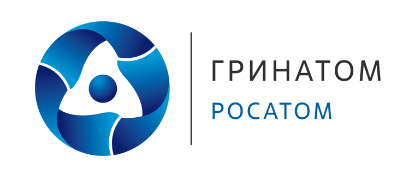 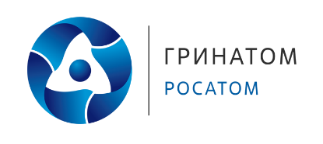 